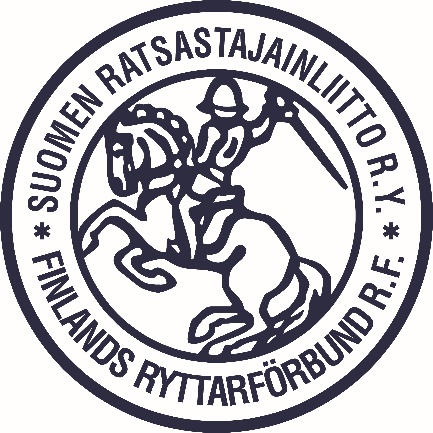 PelastussuunnitelmaKirjoita tähän tapahtuman nimiMikäli pelastussuunnitelma tulee toimittaa pelastusviranomaisen hyväksyttäväksi, se tulee tehdä viimeistään 14 vuorokautta ennen yleisötilaisuutta. Pelastusviranomaiselle on varattava tilaisuus tarkastaa yleisötilaisuuden turvallisuusjärjestelyt ennen tilaisuuden aloittamista.Allekirjoitukset ja nimen selvennykset;Aika ja paikka: __________________________________________________________	_______________________________Kilpailun johtaja			TurvallisuuspäällikköAllekirjoitus ja nimen selvennykset;		Suunnitelma hyväksytty / Hylätty___________________________________PelastusviranomainenSISÄLLYSLUETTELO1.	PELASTUSSUUNNITELMAN LAATIMISVELVOITE	32.	PELASTUSSUUNNITELMAN TARKOITUS	33.	KILPAILUN / TAPAHTUMAN YLEISTIEDOT	44.	KILPAILUN ONNETTOMUUSTEKIJÄT JA NIIDEN ENNALTAEHKÄISY SEKA TOIMENPITEET ONNETTOMUUDEN SATTUESSA	45.	KILPAILUN TURVALLISUUSJÄRJESTELYT (Käytetään tarvittaessa karttaliitettä)	56.	MUUTA HUOMIOITAVAA	67.	LIITTEET	8LIITE 1: KILPAILUN HENKILÖSTÖ JA HEIDÄN YHTEYSTIETONSA KILPAILUN AIKANA	8LIITE 2: JÄRJESTYKSENVALVOJAT	8LIITE 3: ENSIAPUSUUNNITELMA	9LIITE 4. KILPAILUALUEEN KARTTA	11LIITE 5: TAPAHTUMAN RISKIEN ARVIOINTI	12LIITE 6: HENKILÖKUNNALLE ANNETTAVAT OHJEET	17LIITE 7: ONNETTOMUUSRAPORTTI	21LIITE 8: PELASTUSSUUNNITELMAAN TUTUSTUMINEN	23PELASTUSSUUNNITELMAN LAATIMISVELVOITEPelastuslaki (379/2011) 16 § (Yleisötilaisuuden pelastussuunnitelma)Yleisötilaisuuksiin ja muihin tapahtumiin, joihin osallistuvien ihmisten suuren määrän tai muun erityisen syyn vuoksi sisältyy merkittävä henkilö- tai paloturvallisuusriski, tilaisuuden järjestäjän on laadittava pelastussuunnitelma.Yleisötilaisuuden pelastussuunnitelmassa on selvitettävä ja arvioitava tilaisuuden vaarat ja riskit. Niiden perusteella määritellään tilaisuuden turvallisuusjärjestelyt sekä tilaisuuden toteuttamisesta vastaavalle henkilöstölle ja tilaisuuteen osallistuvalle yleisölle annettavat ohjeet onnettomuuksien ehkäisemiseksi ja onnettomuus- ja vaaratilanteessa toimimiseksi. Yleisötilaisuuden pelastussuunnitelma on toimitettava viimeistään 14 vuorokautta ennen tilaisuuden alkamista tiedoksi alueen pelastusviranomaiselle.Suomen Ratsastajainliiton kilpailusääntöjen yleisen osan mukaan kilpailunjärjestäjän tulee laatia kirjallinen turvallisuusasiakirja ja pelastussuunnitelma Tukesin ja pelastusviranomaisen antamien ohjeiden mukaisesti, noudattaa niitä sekä nimetä turvallisuuspäällikkö. (KS I kohta 37).Valtioneuvoston asetus pelastustoimesta (407/2011) 3 §Pelastuslaki (379/2011 16 §) edellyttää, että tilaisuuden järjestäjän on laadittava pelastussuunnitelma yleisötilaisuuksiin ja muihin tapahtumiin, joihin osallistuvien ihmisten suuren määrän tai muun erityisen syyn vuoksi sisältyy merkittävä henkilö- tai paloturvallisuusriski. Asetus pelastustoimesta (407/2011 3 §) tarkentaa, että pelastuslain 16 §:n tarkoittama yleisötilaisuuden pelastussuunnitelma on laadittava yleisötilaisuuteen tai tapahtumaan, jossa:arvioidaan olevan läsnä samanaikaisesti vähintään 200 henkilöä;käytetään avotulta, ilotulitteita tai muita pyroteknisiä tuotteita taikka erikoistehosteina palo- ja räjähdysvaarallisia kemikaaleja;tapahtumapaikan poistumisjärjestelyt poikkeavat tavanomaisestatapahtuman luonne aiheuttaa erityistä vaaraa ihmisille.Yleisötilaisuuden pelastussuunnitelma voidaan sisällyttää osaksi tapahtuman kokonaisvaltaista turvallisuussuunnitelmaa, jossa käsitellään myös muita turvallisuusasioita, kuten järjestyksenvalvontaa ja liikennejärjestelyitä. Pelastussuunnitelma on toimitettava viimeistään 14 vuorokautta ennen tilaisuuden alkamista tiedoksi alueen pelastusviranomaiselle.  Pelastussuunnitelmassa on selvitettävä ja arvioitava tilaisuuden vaarat ja riskit. Niiden perusteella määritellään tilaisuuden turvallisuusjärjestelyt sekä tilaisuuden toteuttamisesta vastaavalle henkilöstölle ja tilaisuuteen osallistuvalle yleisölle annettavat ohjeet onnettomuuksien ehkäisemiseksi ja onnettomuus- ja vaaratilanteissa toimimiseksi. (Pelastuslaki 379/2011 16 §). Pelastussuunnitelmassa esitetään myös, kuinka tapahtuman järjestäjä toteuttaa pelastuslain 14 §:ssä määritetyt omatoimisen varautumisen velvoitteet:PELASTUSSUUNNITELMAN TARKOITUSPelastussuunnitelma antaa perusteita omatoimiseen varautumiseen ja onnettomuuksien ennalta ehkäisyyn sekä toimintaohjeita mahdollisiin onnettomuus- ja vaaratilanteisiin.
Pelastussuunnitelman tarkoitus on avustaa sen täyteen panoon osallistuvia tulipalojen ja muiden onnettomuuksien ehkäisyssä sekä henkilöturvallisuusriskien poistamisessa. Pelastussuunnitelman avulla jokainen voi kehittää turvallisuutta omalta osaltaan ja sen kautta auttaa kohottamaan kohteen kokonaisturvallisuutta.KILPAILUN / TAPAHTUMAN YLEISTIEDOT KILPAILUN ONNETTOMUUSTEKIJÄT JA NIIDEN ENNALTAEHKÄISY SEKA TOIMENPITEET ONNETTOMUUDEN SATTUESSA (PÄIVITÄ TAULUKKO VASTAAMAAN KYSEISTÄ TILAISUUTTA JA KILPAILUPAIKAN OLOSUHTEITA!)KILPAILUN TURVALLISUUSJÄRJESTELYT (Käytetään tarvittaessa karttaliitettä)MUUTA HUOMIOITAVAALIITTEETLIITE 1: KILPAILUN HENKILÖSTÖ JA HEIDÄN YHTEYSTIETONSA KILPAILUN AIKANAYLEINEN HÄTÄNUMERO 112Kilpailupaikan osoite ja ajo-ohje:LIITE 2: JÄRJESTYKSENVALVOJAT
Tähän kirjataan tapahtuman järjestyksenvalvojat.LIITE 3: ENSIAPUSUUNNITELMAEnsiapusuunnitelma liitetään osaksi tapahtuman pelastussuunnitelmaa (Pelastuslaki 379/2011 14 ja 16 §, pelastusasetus 407/2011 3 §)LIITE 4. KILPAILUALUEEN KARTTAMerkinnät voidaan jakaa myös useammalle erilliselle kartalle.Karttaan merkitään turvallisuuteen liittyvät asiat, kuten:huoltoajoreitit, hevosten kulkureitit, paikoitus, yleisön kulkutiet, ensiapuvälineistö, pelastus- ja poistumistiet, kokoontumispaikatLisäksi aluekarttaan on hyvä merkitä kilpailijoille, yleisölle ja toimihenkilöille tiedoksi:vesipisteet, WC-tilat, kanslia, puffetti/ravintola, yleisö-, käsihevos- ja verryttelyalueet sekä kilpailukenttä.LIITE 5: TAPAHTUMAN RISKIEN ARVIOINTI
Riskien hallintaan kuuluu vaaratekijöiden tunnistaminen ja niiden aiheuttamien riskien suuruuden arviointi sekä tämän jälkeen tarvittavista toimenpiteistä päättäminen ja niiden toteuttaminenVaara tarkoittaa tekijää tai olosuhdetta, joka voi saada aikaan haitallisen tapahtuman.Riski määritetään vaaran esiintymisen todennäköisyyden ja seurausten vakavuuden tuloksi (millä todennäköisyydellä vaara esiintyy tapahtuman aikana ja miten vakavat seuraukset toteutuneesta riskistä voivat olla).Ennaltaehkäisevät toimenpiteet, joilla riskien arvioinnissa havaitut riskit voidaan poistaa tai pienentää.Toimenpiteet, joilla toteutuneen riskin seurauksia pienennetään.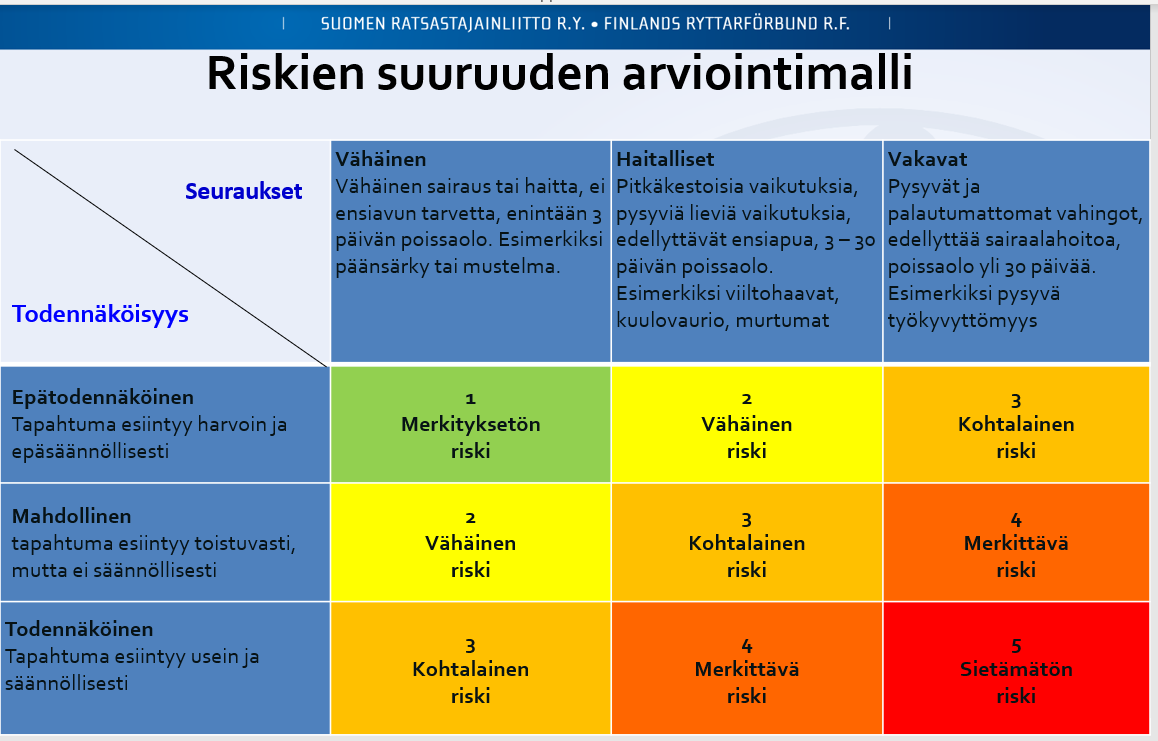 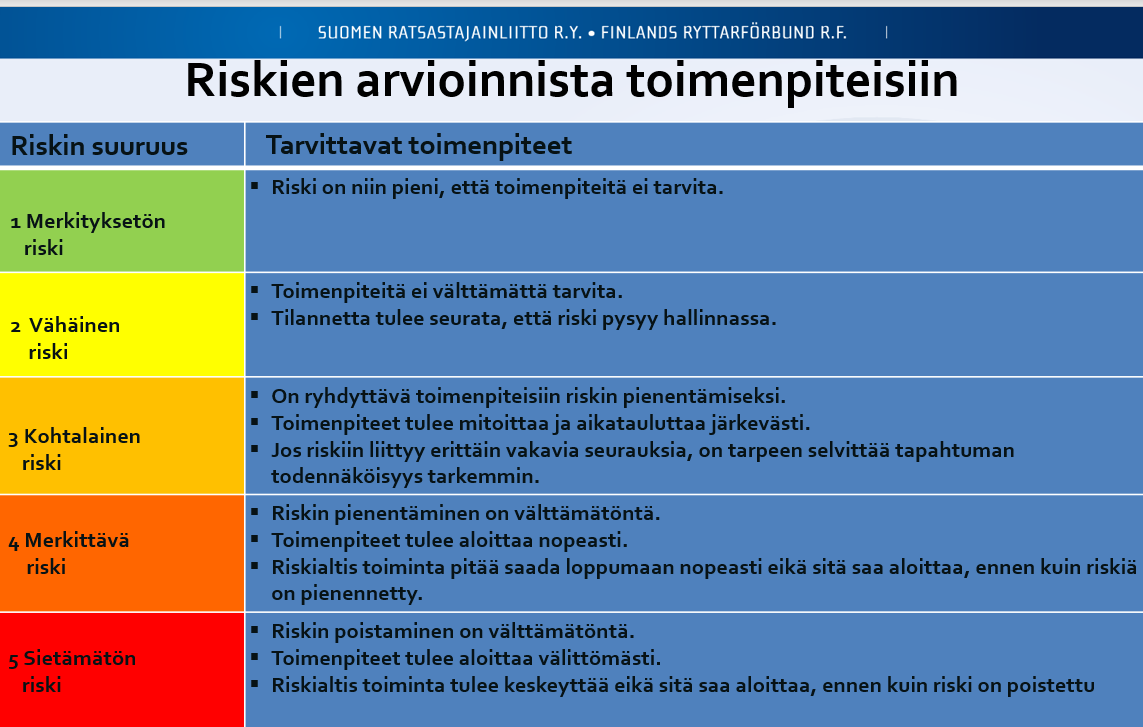 (Alla kuvitteellinen esimerkki kilpailun riskien arvioinnista. PÄIVITÄ TAULUKKO VASTAAMAAN KYSEISEN KILPAILUPAIKAN OLOSUHTEITA! Poista tämä teksti.)Riskien arviointi: täytä tähän, mitä kilpailua arviointi koskee(Päivitetty, päivittäjien nimet ja päiväys tähän)LIITE 6: HENKILÖKUNNALLE ANNETTAVAT OHJEETKuvaa tässä, miten henkilökunnan perehdytys ja ohjeistus toteutetaan.Kaikista turvallisuutta vaarantavista tilanteista sekä tehdyistä toimenpiteistä on ilmoitettava tapahtuman turvallisuuspäällikölle tai kilpailunjohtajalle. Ota yhteys heihin myös, jos havaitset ennaltaehkäisevien tai varautumiseen liittyvien järjestelyiden osalta puutteita. Toimi saamiesi ohjeiden mukaisesti.Suositus: 112 Suomi -sovelluksen avulla avunsaanti hätätilanteessa nopeutuu. Kun sovellus on asennettu puhelimeen, soittajan tarkka sijaintitieto välittyy hätäkeskukseen automaattisesti. 112 Suomi -sovellus on ladattavissa sovelluskaupoista ilmaiseksi muun muassa Android- ja Iphone-puhelimiin. Lisätietoja sovelluksesta voi lukea hätäkeskuslaitoksen nettisivuilta.Sairauskohtaus-/ tapaturmatilanteessaHenkeä uhkaavissa tilanteissa (esim. tajuton potilas, rintakipu, hengitysvaikeus) tee välittömästi hätäilmoitus suoraan hätänumeroon 112, ellei paikalla ole ensivasteyksikköä.Mikäli tapaturma tapahtuu näkyvällä paikalla, pyrkikää peittämään näkyvyys loukkaantuneeseen henkilöön/ hevoseen esimerkiksi siihen tarkoitukseen varatuilla pressuilla ja estäkää tapahtuman kuvaaminen.Kutsu paikalle tapahtuman ensiapuhenkilökunta. Toimi heidän ohjeidensa mukaisesti. Mikäli he eivät pääse välittömästi paikalle, toimi seuraavien ohjeiden mukaisesti.Selvitä, mitä on tapahtunut. Saatko henkilön hereille? Herättele häntä puhuttelemalla ja ravistelemalla. Jos henkilö ei herää,Soita hätänumeroon 112.Voit myös huutaa apua, ja pyytää paikalla olevia tekemään hätäilmoituksen numeroon 112. Hätäkeskuksen antamia ohjeita tulee noudattaa.Käännä autettava selälleen ja selvitä hengittääkö hän normaalisti? Avaa hengitystie.Ojenna autettavan pää leuan kärjestä nostamalla ja toisella kädellä otsasta painamalla. Katso, kuuntele ja tunnustele hengitystä. Arvioi onko hengitys normaalia, epänormaalia tai se puuttuu. Mikäli epäröit, toimi kuin hengitys ei olisi normaalia.Hengitys on normaalia.Käännä henkilö kylkiasentoon. Huolehdi, että hengitystie on avoin ja henkilö hengittää normaalisti. Seuraa ja tarkkaile hengitystä ammattiavun tuloon asti.Hengitys ei ole normaalia tai se puuttuu. Aloita elvytys.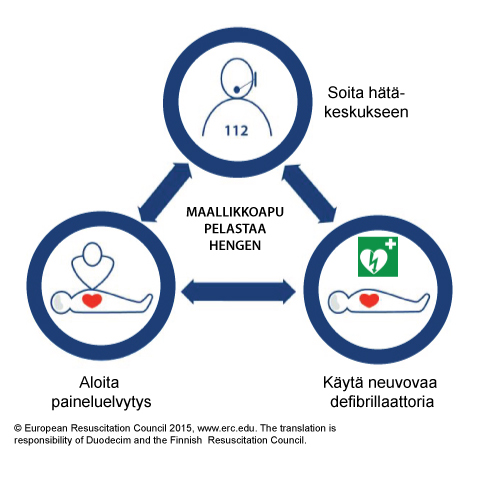 TulipalotilanteessaIlmoita tulipalosta tapahtuman turvallisuuspäällikölle tai kilpailunjohtajalle ja toimi seuraavien ohjeiden mukaisesti.Pelasta ja varoitaSäilytä malttisi. Toimi rauhallisesti ja harkiten, mutta kuitenkin ripeästi. Pelasta ja varoita välittömässä vaarassa olevia. Älä kuitenkaan saata itseäsi hengenvaaraan.SammutaYritä sammuttaa palo tai rajoittaa sitä alkusammutusvälineillä, kun palo on vielä hallittavissa.Älä sammuta vedellä rasvapaloa, rasvapalo leviää räjähdysmäisesti jo pienestä vesimäärästä.Vältä savukaasujen hengittämistä. Mene palon lähelle vasta, kun sinulla on alkusammutusvälineet käyttövalmiina.Jos paloa ei pysty turvallisesti sammuttamaan, yritä rajoittaa paloa sulkemalla ovi. Älä vaaranna itseäsi. Jos palavaan tilaan johtava ovi on kiinni ja kahva tai ovi on kuuma, älä avaa ovea.Hälytä apua soittamalla hätänumeroon 112. Muista! Savu tappaa. Älä siis viivyttele palavassa tilassa. Älä koskaan poistu savuiseen tilaan.Rajoita palon leviämistä sulkemalla ovet, ikkunat ja ilmanvaihto.Opasta pelastushenkilöstö paikalle. Toimenpidejärjestys voi vaihdella tilanteen mukaan! HäiriökäyttäytymistilanteessaIlmoita häiriökäyttäytymisestä tapahtuman turvallisuuspäällikölle, kilpailunjohtajalle tai järjestyksenvalvojille ja toimi seuraavien ohjeiden mukaisesti.Älä mene uhkaavaan tilanteeseen yksin.Säilytä riittävä etäisyys uhkaavaan henkilöön.Puhu uhkaavalle henkilölle selkeästi, lyhyesti ja myötäile häntä.Älä keskeytä, vähättele tai provosoidu vastauhkailuun.Pidä kädet näkyvissä ja vältä uhkaavan henkilön tuijottamista.Älä käännä uhkaavalle henkilölle selkääsi.Pyri rauhoittamaan tilanne.TäyttöohjeRaportti täytetään jokaisesta vakavasta tai välitöntä vaaraa uhanneesta tapahtumasta/onnettomuudesta/tapaturmasta. Yksittäisiä vaunujen kaatumisia, groomin/kuskin putoamisia, satulasta suistumisia ei tarvitse raportoida, mikäli ne eivät ole aiheuttaneet lisätoimenpiteitä. Raportti tulee täyttää yhdessä kilpailunjohtajan kanssa ja toimittaa vähintään kilpailujen järjestäjälle, kilpailun turvallisuusvastaavalle, päästewardille ja SRL:oon sekä tarvittaessa viranomaisille.LIITE 8: PELASTUSSUUNNITELMAAN TUTUSTUMINENKilpailun nimi ja taso(Laji yms.)Kilpailun järjestäjä 
(Nimi ja yhteystiedot)Kilpailun ajankohta (Päivämäärä ja aika)Järjestämispaikka(Paikan nimi ja osoite)Kilpailun johtaja 
(Nimi ja yhteystiedot)Arvioitu yleisömäärä(Yleisön laatu, liikuntarajoitteisuus tms. alkoholitarjoilu jne.)RiskitekijäEnnaltaehkäisyPelastamistoimenpiteetTulipaloKuvataan, miten tulipalon mahdollisuus on minimoitu (sammutusjärjestelmät, alkusammutuskalusto, merkinnät jne)Alkusammutus ja hätäilmoitus 112 (Liite 6)Sairaskohtaus 
EA- henkilöstö (ambulanssi, lääkäri, EA-ryhmä) kilpailun tason mukaisesti (KSI ja lajisäännöt määrittelevät minimin)Ensiapu annetaan tapahtumapaikalla.Vakavissa tapauksissa yhteys 112. (Liite 6)Tapaturma EA- henkilöstö (ambulanssi, lääkäri, EA-ryhmä) kilpailun tason mukaisesti (KSI ja lajisäännöt määrittelevät minimin).Ensiapu annetaan tapahtumapaikalla.Vakavissa tapauksissa yhteys 112. (Liite 6)LiikenneNoudatetaan tieliikennelain ja kilpailualueen turvallisuusmääräyksiä. Järjestetty liikenteenopastus ja opasteet.Tarvittaessa yhteys 112

Karttaan on merkitty huoltoliikenteen ajoreitit ja hevosten kulkureitit (Liite 4)SähkötapaturmaKäytetään ulkotiloihin soveltuvia laitteita ja vältetään jatkojohtojen käyttöä. Liitokset suojataan sateelta ja kosteudelta Huomioidaan sähköturvallisuusmääräykset. Teiden ylitykset/alitukset suojattava/merkittävä.Ensiapu tapahtumapaikalla ja toimitetaan sairaalaan.Vakavissa tapauksissa yhteys 112.Mahdolliset tilapäis-rakenteetYleisöteltan pystytykselle on rakennusvalvontaviranomaisen ja pelastusviranomaisen lupa.  Katsomot ja istuinjärjestelyt suunniteltu rakentamismääräyskokoelman osan F2 mukaan. Telttojen pystytys ohjeen mukaanHevosten turvallisuus (Hevosen vakava loukkaantu-minen ja lopettaminen)Kilpailun tason mukaisesti vaadittava eläinlääkintähuolto (FEI:n säännöt, KSI ja lajisäännöt.) Hevoset ja ihmiset pidettävä erillään koko kilpailun ajan.Tarvittaessa yhteys 112 tai kilpailun eläinlääkäri ja stewardit.PommiuhkatilanneOtetaan yhteys hätäkeskukseen ja turvallisuuspäällikköön.Tapahtuman riskien arviointiArvioidaan ja varaudutaan mahdollisiin riskeihin. Huomioidaan pelastuslaitoksen toimintavalmiusaika tapahtumaan.(Liite 5)Kaasuvaara- ja säteily-tilanneOtetaan yhteys hätäkeskukseen ja turvallisuuspäällikköön. Noudatetaan viranomaisohjeistustaPanttivankitilanneOtetaan yhteys hätäkeskukseen ja turvallisuuspäällikköön. Noudatetaan viranomaisohjeistustaVarkaus, ryöstö ja uhkaavahenkilö.Henkilökunnan ohjeistusIlmoitus tarvittaessa hätäkeskukseen, turvallisuuspäällikölle ja järjestyksenvalvojille. AsiaSelvitys järjestelyistä (Tarvittaessa viittaus karttaliitteeseen)Ensiapuvälineistö ja ensiapu-paikka(Merkittävä aluekarttaan)Kokoontumis- ja /evakuointi-paikka(Merkittävä aluekarttaan)Poistumistiet kilpailualueelta (Yleisön poistumisreitit onnettomuustilanteessa. Merkittävä aluekarttaan).Sisäinen hälyttäminen ja viesti-liikenne(Yleisön ja henkilökunnan hälyttäminen)Pelastustiet(Reitit, joita pitkin pelastusajoneuvotpääsevät kohteeseen. Merkittävä alue-karttaan)Pelastustiet, huoltoreitit ja yleisön kulkutiet on merkitty alueen pohjakarttaan. (Liite 4)Tallialueen turvallisuus (Vastuuhenkilön nimi ja yhteystiedot.Tallialueen turvallisuusjärjestelyt. Merkittävä aluekarttaan)Tilapäismajoituksen järjestelyt(Vastuuhenkilön nimi, yhteystiedot jaturvallisuustoimenpiteet)Varautuminen sääolosuhteisiinTuomariston puheenjohtaja yhdessä kilpailunjohtajan kanssa päättävät kilpailun keskeyttämisestä tai lopettamisesta sääolosuhteiden niin vaatiessa.
KriisitiedottaminenKriisitiedottamiseen käytetään Suomen Ratsastajainliiton kriisiohjetta ja kilpailunjärjestäjän omaa ohjetta. 

Yleisölle tiedottamiseen käytetään tapahtuman kuulutuslaitteistoa.VakuutusturvaSRL ja sen jäsenseurat ovat vuodesta 2021 alkaen mukana Olympiakomitean Tuplaturvassa, johon kuuluu kattava liikunnan toiminnanvastuuvakuutus. Lisätietoja Tuplaturvasta löydät Olympiakomitean sivuilta. Musiikkihttps://www.ratsastus.fi/seuratoimijalle/seurasta-liiton-jasen/seurojen-jasenedut/Suomen Olympiakomitea ry on tehnyt Gramexin kanssa äänitteiden julkisesta esittämisestä ja teoston kanssa musiikin esitysluvista ja -korvauksista sopimukset, jotka kattavat Ratsastajainliiton ja sen jäsenseurojen ja jäsentallien järjestämät ratsastustapahtumat. Sopimusnumerot: Teosto 125 21 991 ja Gramex L 11040.Ravintolapalvelut(Yhteyshenkilö ja yhteystiedot)Anniskelualueen turvallisuus-järjestelyt(Yhteyshenkilö ja yhteystiedot ja selvitys järjestelyistä)AsiaSelvitys järjestelyistä (tarvittaessa viittaus karttaliitteeseen)Pysäköintijärjestelyt 
(Tarvittaessa erillinen karttaliite)Pysäköintijärjestelyt merkitty aluekarttaan. (Liite 4)Pysäköintiä varten on erikseen nimetyt pysäköinninohjaajat.Alkusammutuskoulutus(Selvitys henkilökunnan alkusammutus-koulutuksesta)Pelastussuunnitelman ja turvallisuusjärjestelmän saattaminen henkilöstön tietoon(Kuvataan miten suunnitelma tiedotetaan vastuuhenkilöille ja tapahtuman organisaatiolle)Suunnitelma jaetaan tapahtuman vastuuhenkilöille ja siitä pidetään infotilaisuus koko tapahtuman henkilöstölle. Suunnitelmaan tutustuminen varmistetaan suunnitelmaan henkilökohtaisella allekirjoituksella (Liite 8)Muut turvallisuusjärjestelyt (Esim. vartiointi jne.)Hätäilmoituksen tekeminenToimintaohjeet (Liite 6)Koirien kiinnipitoKoirat on pidettävä kytkettyinä koko kilpailualueella.Alueen kulunvalvonta(Kuvataan tapahtuma-alueen kulun-valvonnan järjestelyt)Omavalvonta(Kuvataan miten organisaatio valvoo turvallisuutta ennen tapahtumaa ja tapahtuman aikana)Tarkastetaan ennen tapahtuman alkua toteutettavalla turvallisuuskierroksella, että edellä pelastussuunnitelmassa esitetyt järjestelyt toteutuvat suunnitellun mukaisesti ja, että myös ulkopuoliset toimijat noudattavat asetettuja sääntöjä. Tarvittaessa käytetään tarkistuslistoja.TehtäväNimiYhteystieto (puhelinnumero)KilpailunjohtajaTurvallisuuspäällikkö/turvallisuusvastaavaJärjestyksenvalvonnastavastaavaJärjestyksenvalvovat liitteessä (Liite 2)Vartioinnista vastaavaEA- vastaava Ensiapusuunnitelmassa (Liite 3) tarkemmat tiedot tapahtuman ensiapujärjestelyistä.Tuomariston puheenjohtajaja tuomariston jäsenetFEI:n ja SRL:n lajisääntöjen edellyttämä määrä kilpailun tason mukaisesti.Ratamestari(t)/ tekninen asiantuntijaPäästewardi ja stewarditFEI:n ja SRL:n lajisääntöjen edellyttämä määrä kilpailun tason mukaisesti.Eläinlääkäri(t)KengittäjäHevoskuljetus/hevos-ambulanssiPysäköintivastaavaKilpailukansliaTallimestariRakenteista vastaavaSähköasennuksista vastaavaNimiAjankohta, jolloin tapahtumapaikallaTapahtuman nimiTapahtuma-aikaPäivämäärä
Päivämäärä
Päivämäärä
KelloaikaKelloaikaTapahtumapaikan osoiteTapahtuman kuvausKuvataan tapahtuman ja asiakaskunnan luonne (lapsia, vanhuksia, liikuntarajoitteisia jne.)

Kuvataan tapahtuman ja asiakaskunnan luonne (lapsia, vanhuksia, liikuntarajoitteisia jne.)

Kuvataan tapahtuman ja asiakaskunnan luonne (lapsia, vanhuksia, liikuntarajoitteisia jne.)

Kuvataan tapahtuman ja asiakaskunnan luonne (lapsia, vanhuksia, liikuntarajoitteisia jne.)

Kuvataan tapahtuman ja asiakaskunnan luonne (lapsia, vanhuksia, liikuntarajoitteisia jne.)

Arvioitu yleisömäärä Arvioidaan samanaikaisesti läsnä olevien henkilöiden määrä
Arvioidaan samanaikaisesti läsnä olevien henkilöiden määrä
Arvioidaan samanaikaisesti läsnä olevien henkilöiden määrä
Arvioidaan samanaikaisesti läsnä olevien henkilöiden määrä
Arvioidaan samanaikaisesti läsnä olevien henkilöiden määrä
RiskiarviointiArvioidaan ensiapua tarvitsevien määrä, huomioidaan asiakaskunta, tapahtuman luonne, mahdolliset päihteet, tapahtuman erityisriskit (extremelajit ym.), tapahtumapaikka, sääolosuhteet sekä pelastuslaitoksen toimintavalmiusaika tapahtumaanArvioidaan ensiapua tarvitsevien määrä, huomioidaan asiakaskunta, tapahtuman luonne, mahdolliset päihteet, tapahtuman erityisriskit (extremelajit ym.), tapahtumapaikka, sääolosuhteet sekä pelastuslaitoksen toimintavalmiusaika tapahtumaanArvioidaan ensiapua tarvitsevien määrä, huomioidaan asiakaskunta, tapahtuman luonne, mahdolliset päihteet, tapahtuman erityisriskit (extremelajit ym.), tapahtumapaikka, sääolosuhteet sekä pelastuslaitoksen toimintavalmiusaika tapahtumaanArvioidaan ensiapua tarvitsevien määrä, huomioidaan asiakaskunta, tapahtuman luonne, mahdolliset päihteet, tapahtuman erityisriskit (extremelajit ym.), tapahtumapaikka, sääolosuhteet sekä pelastuslaitoksen toimintavalmiusaika tapahtumaanArvioidaan ensiapua tarvitsevien määrä, huomioidaan asiakaskunta, tapahtuman luonne, mahdolliset päihteet, tapahtuman erityisriskit (extremelajit ym.), tapahtumapaikka, sääolosuhteet sekä pelastuslaitoksen toimintavalmiusaika tapahtumaanIlmoittajan yhteystiedotNimi, osoite, puhelin ja sähköpostiNimi, osoite, puhelin ja sähköpostiNimi, osoite, puhelin ja sähköpostiNimi, osoite, puhelin ja sähköpostiNimi, osoite, puhelin ja sähköpostiEnsiavun vastuuhenkilöNimi, osoite, puhelin ja sähköpostiNimi, osoite, puhelin ja sähköpostiNimi, osoite, puhelin ja sähköpostiNimi, osoite, puhelin ja sähköpostiNimi, osoite, puhelin ja sähköpostiKuvaus ensiavun järjestelyistäKuvataan lyhyesti, miten ensiapujärjestelyt toteutetaanKuvataan lyhyesti, miten ensiapujärjestelyt toteutetaanKuvataan lyhyesti, miten ensiapujärjestelyt toteutetaanKuvataan lyhyesti, miten ensiapujärjestelyt toteutetaanKuvataan lyhyesti, miten ensiapujärjestelyt toteutetaanEnsiapuhenki-löstöMääräKoulutusKoulutusPäivystysaikaEnsiapuhenki-löstöJohtoEnsiapuhenki-löstöPäivystäjätEnsiapuhenki-löstöYhteensäEnsiapu materiaaliKuvataan, millaista ensiapumateriaalia on hankittu ja minne ne on sijoitettu.Kuvataan, millaista ensiapumateriaalia on hankittu ja minne ne on sijoitettu.Kuvataan, millaista ensiapumateriaalia on hankittu ja minne ne on sijoitettu.Kuvataan, millaista ensiapumateriaalia on hankittu ja minne ne on sijoitettu.Kuvataan, millaista ensiapumateriaalia on hankittu ja minne ne on sijoitettu.ViestiliikenneKuvataan, miten tapahtumaorganisaation sisäinen viestiliikenne toimii sekä miten viestiliikenne toimii ulospäin (viranomaisiin)Kuvataan, miten tapahtumaorganisaation sisäinen viestiliikenne toimii sekä miten viestiliikenne toimii ulospäin (viranomaisiin)Kuvataan, miten tapahtumaorganisaation sisäinen viestiliikenne toimii sekä miten viestiliikenne toimii ulospäin (viranomaisiin)Kuvataan, miten tapahtumaorganisaation sisäinen viestiliikenne toimii sekä miten viestiliikenne toimii ulospäin (viranomaisiin)Kuvataan, miten tapahtumaorganisaation sisäinen viestiliikenne toimii sekä miten viestiliikenne toimii ulospäin (viranomaisiin)DokumentointiKuvataan, miten dokumentoidaan ensiapua vaatineet tilanteet.Kuvataan, miten dokumentoidaan ensiapua vaatineet tilanteet.Kuvataan, miten dokumentoidaan ensiapua vaatineet tilanteet.Kuvataan, miten dokumentoidaan ensiapua vaatineet tilanteet.Kuvataan, miten dokumentoidaan ensiapua vaatineet tilanteet.Toimintaohjeet onnettomuus- ja vaaratilanteissaLyhyt ohje henkilöstölle erilaisten ensiaputilanteiden varalle. Mikäli ohjeet löytyvät tapahtuman pelastussuunnitelmasta voidaan viitata suunnitelmaan.Lyhyt ohje henkilöstölle erilaisten ensiaputilanteiden varalle. Mikäli ohjeet löytyvät tapahtuman pelastussuunnitelmasta voidaan viitata suunnitelmaan.Lyhyt ohje henkilöstölle erilaisten ensiaputilanteiden varalle. Mikäli ohjeet löytyvät tapahtuman pelastussuunnitelmasta voidaan viitata suunnitelmaan.Lyhyt ohje henkilöstölle erilaisten ensiaputilanteiden varalle. Mikäli ohjeet löytyvät tapahtuman pelastussuunnitelmasta voidaan viitata suunnitelmaan.Lyhyt ohje henkilöstölle erilaisten ensiaputilanteiden varalle. Mikäli ohjeet löytyvät tapahtuman pelastussuunnitelmasta voidaan viitata suunnitelmaan.Ambulanssireitit ja potilaiden noutopisteetKuvataan, mitä reittiä ambulanssi pääsee paikalle parhaiten ja mistä noutaa potilaan. Voidaan havainnollistaa karttakuvalla.Kuvataan, mitä reittiä ambulanssi pääsee paikalle parhaiten ja mistä noutaa potilaan. Voidaan havainnollistaa karttakuvalla.Kuvataan, mitä reittiä ambulanssi pääsee paikalle parhaiten ja mistä noutaa potilaan. Voidaan havainnollistaa karttakuvalla.Kuvataan, mitä reittiä ambulanssi pääsee paikalle parhaiten ja mistä noutaa potilaan. Voidaan havainnollistaa karttakuvalla.Kuvataan, mitä reittiä ambulanssi pääsee paikalle parhaiten ja mistä noutaa potilaan. Voidaan havainnollistaa karttakuvalla.VaaratekijäTilanteen kuvausMahdolliset seurauksetSeurausten vakavuus(1-3)Vaaratekijän esiintymisentodennäköisyys (1-3)Riskin suuruus(1-5)Tarvittavat lisätoimenpiteetRatsastaja putoaa hevosen selästäHevonen pillastuu, säikähtää jotain tai on tottelematon.Ensiapuvalmius on järjestetty, verryttely ja kisasuoritus tehdään aidatuilla alueilla. Kypärä pidetään päässä hevosen selässä ollessa koko kilpailualueella. Ratsastaja loukkaantuu vakavasti, hevonen pääsee irti ja aiheuttaa lisää vaaratilanteita223Hevonen kaatuuHevonen pelästyy tai pohja on liukas.Ratsastusalueiden pohjia huolletaan säännöllisesti koko kilpailun ajan ratamestarin ohjeiden mukaan.Ratsastaja tai hevonen loukkaantuu212Hevonen pääsee irtiHevosta on käsitelty huolimattomasti, varuste on hajonnut tai ratsastaja pudonnut, hevonen on karannut tallialueelta. Hevoset ja yleisö kulkevat samoilla kulkuteillä.Irti päässyt hevonen aiheuttaa vapaana ollessaan lisää vaaratilanteita223Hevosille ja yleisölle järjestetään omat aidatut oleskelu-alueet ja kulkutietAuto törmää ratsukkoonLiian suuri tilannenopeus, hevosen pillastuminenRatsastaja, autonkuljettaja tai hevonen loukkaantuu212Liikenteenohjaajia ja ohjeistusta kyltein lisätäänVaaratekijäTilanteen kuvausMahdolliset seurauksetSeurausten vakavuus(1-3)Vaaratekijän esiintymisentodennäköisyys (1-3)Riskin suuruus(1-5)Tarvittavat lisätoimenpiteetHevonen kolhii autoa tai henkilöäLastaus- tai purkutilanteessa hevosen huolimaton käsittely, liian ahdas parkkeeraus. Hevonen satuttaa itsensä, toista hevosta tai henkilöä, materiaalivahingot122Liikenteenohjaajan on annettava selkeät pysäköintiohjeet. Järjestyksenvalvojat ja muu henkilökunta valvoo ja ohjeistaa kilpailualueella liikkuvia henkilöitäHevonen töytäisee tai potkaisee henkilöäHevosia ja henkilöitä liikkuu samalla alueella. Lapsia hevosten lähellä. Hevonen pelästyy jotakin (sateenvarjo, koira, aurinkovarjon tai mainoskyltin kaatuminen)Henkilön loukkaantuminen, pysyvä haitta tai menehtyminen324Hevosille ja yleisölle järjestetään omat aidatut oleskelu-alueet ja kulkutiet. Järjestyksenvalvojat ja muu henkilökunta valvoo ja ohjeistaa kilpailualueella liikkuvia henkilöitäSairaskohtausMahdollinen sairaus, esim. diabetes, epilepsia, ruokamyrkytys, nestehukka jne. Ensiapuvalmius on järjestetty.Loukkaantuminen, pysyvä haitta tai menehtyminen212-TartuntauditTarttuva tauti hevosilla tai ihmisillä, kuten pääntauti, EHV-1, tai COVID-19Kilpailuissa saadaan pidettyä riittävät turvavälit, saatavilla on käsidesiä, hevosilla käytetään vain omia varusteita ja juoma-astioitaTaudin tarttuminen ja leviäminen223Lisätään edelleen siivousta ja ohjeistustaTulipalo kilpailualueellaHuolimaton toiminta tallialueella tai puffetissa tai sähkövika. Turvaetäisyyksistä on huolehdittu. Tupakointipaikka on järjestetty. Alkusammutuskalusto toimii ja on merkitty.212-VaaratekijäTilanteen kuvausMahdolliset seurauksetSeurausten vakavuus(1-3)Vaaratekijän esiintymisentodennäköisyys (1-3)Riskin suuruus(1-5)Tarvittavat lisätoimenpiteetSäätilan nopeat vaihtelutUkkonen, vesisadeTulipalo, sähkökatko, aineelliset vahingot, salamaniskut ihmisiin, koneisiin ja rakenteisiin212Häiritsevästi käyttäytyvä henkilö kilpailualueellaAlkoholi, päihteet ja muut huumeet ja erilaiset sairaudet. Paikalla on riittävä määrä järjestyksenvalvojia.Tapaturmat, järjestyshäiriö122-PommiuhkaPommiuhka tilanteessa otetaan yhteys hätäkeskukseen ja toimitaan sieltä annettujen ohjeiden mukaisesti.Aineelliset vahingot ja loukkaantumiset. Tapahtuman keskeyttäminen.212-Ryöstö ja varkausKilpailupaikalla ei enää käsitellä suuria summia rahaa ja paikalla on aina useita ihmisiä. Kanslia- ja puffettihenkilökuntaa opastetaan ensisijaisesti huolehtimaan omasta turvallisuudestaan poistumalla paikalta. Tarvittaessa yhteys hätäkeskuskeen.Loukkaantuminen. Aineelliset vahingot212-Tapaturma kulkutielläToimihenkilö, kilpailija tai yleisöön kuuluva henkilö kompastuu kulkutiellä olevaan kuoppaan tai kiveenLoukkaantuminen133Kulkutiet kunnostetaanTapaturma portaissaToimihenkilö, kilpailija tai yleisöön kuuluva henkilö kompastuu tavaroihin, joita säilytetään puffetin portaissaLoukkaantuminen234Portaat on siivottavaHÄTÄILMOITUS 112 (ambulanssi, palokunta, poliisi)1. Soita hätäpuhelu itse, jos voit.2. Kerro, mitä on tapahtunut.3. Kerro tarkka osoite ja kunta.4. Vastaa sinulle esitettyihin kysymyksiin.5. Toimi annettujen ohjeiden mukaisesti.6. Lopeta puhelu vasta saatuasi siihen luvan.7. Opasta apu paikalle.Soita hätäkeskukseen uudelleen, mikäli tilanne muuttuu.LIITE 7: ONNETTOMUUSRAPORTTIKILPAILUN TIEDOTKilpailupaikka 		Kirjoita tekstiä napsauttamalla tätä.Kilpailuajankohta 	Kirjoita tekstiä napsauttamalla tätä.Järjestäjä		Kirjoita tekstiä napsauttamalla tätä.LIITE 7: ONNETTOMUUSRAPORTTIKILPAILUN TIEDOTKilpailupaikka 		Kirjoita tekstiä napsauttamalla tätä.Kilpailuajankohta 	Kirjoita tekstiä napsauttamalla tätä.Järjestäjä		Kirjoita tekstiä napsauttamalla tätä.LAJI☐ Esteratsastus☐ Kouluratsastus☐ Kenttäratsastus☐ Lännenratsastus☐ Matkaratsastus☐ Valjakkoajo☐ Pararatsastus☐ Vikellys☐ Askellajiratsastus☐ Muu, mikä?________________________TASO☐ Seurakilpailu☐ Aluekilpailu☐ Kansallinen kilpailu☐ Kansainvälinen kilpailuTAPATURMATIEDOTTAPATURMATIEDOTPäivämäärä Kirjoita tekstiä napsauttamalla tätä.Kellon aika Kirjoita tekstiä napsauttamalla tätä.Tapaturman tyyppi Kirjoita tekstiä napsauttamalla tätä.Tapaturmapaikka Kirjoita tekstiä napsauttamalla tätä.Välitön syyKirjoita tekstiä napsauttamalla tätä.Tapaturman tyyppi Kirjoita tekstiä napsauttamalla tätä.Tapaturmapaikka Kirjoita tekstiä napsauttamalla tätä.Välitön syyKirjoita tekstiä napsauttamalla tätä.Selkeä seloste tapahtumasta Kirjoita tekstiä napsauttamalla tätä.Selkeä seloste tapahtumasta Kirjoita tekstiä napsauttamalla tätä.Viranomaisten toimenpiteitä Kirjoita tekstiä napsauttamalla tätä.Viranomaisten toimenpiteitä Kirjoita tekstiä napsauttamalla tätä.Toimittiin turvallisuussuunnitelman mukaisesti ☐Kyllä  ☐ Ei, selvitys Kirjoita tekstiä napsauttamalla tätä.Toimittiin turvallisuussuunnitelman mukaisesti ☐Kyllä  ☐ Ei, selvitys Kirjoita tekstiä napsauttamalla tätä.TAPAHTUMAN SEURAUSTAPAHTUMAN SEURAUS☐ Keskeytti oman suorituksen☐ Koko kilpailu keskeytettiin vähäksi aikaa☐ Ei keskeytystä eikä vaikutusta kilpailun kulkuun☐ Keskeytti koko oman kilpailun☐ Koko kilpailu keskeytettiin☐ Poistui kilpailusta☐ Tarvittiin lääkärin apua☐ Toimitettiin kiireellisenä sairaalaan☐ Kutsuttiin paikalle ambulanssi☐ Hevonen menehtyi☐ Tarvittiin eläinlääkärin apua☐ Hoidettiin paikanpäällä☐ Ihminen menehtyi☐ Hevonen jouduttiin lopettamaanMUUTA☐ Puutteita yleisöturvallisuudessa☐ Puutteita kilpailijoiden turvallisuudessa☐ Kilpailijan varustus puutteellinen☐ Hevosen varustus puutteellinen☐ Muita puutteita, mitä? Kirjoita tekstiä napsauttamalla tätä.☐ Puutteita paloturvallisuudessa☐ Groomin varustus puutteellinen☐ Koko valjakon varustus puutteellinenJAKELU☐ Kilpailun johto (kilpailunjohtaja, TPJ, stewardi)☐ Kilpailun järjestäjä☐ SRL☐ Muu, mikä Kirjoita tekstiä napsauttamalla tätä.Päiväys Kirjoita tekstiä napsauttamalla tätä._______________________________________Kilpailunjohtajan allekirjoitus ja nimenselvennys_______________________________________TPJ:n allekirjoitus ja nimenselvennysPäivämääräNimiAllekirjoitus